Lepa AngelkoskaSoftware EngineerSUMMARY.NET developer with demonstrated success in designing, developing and deployment of large scale web systems such as e-testing, banking, and elections. More than 6 years of experience as a developer. COMPUTER LANGUAGES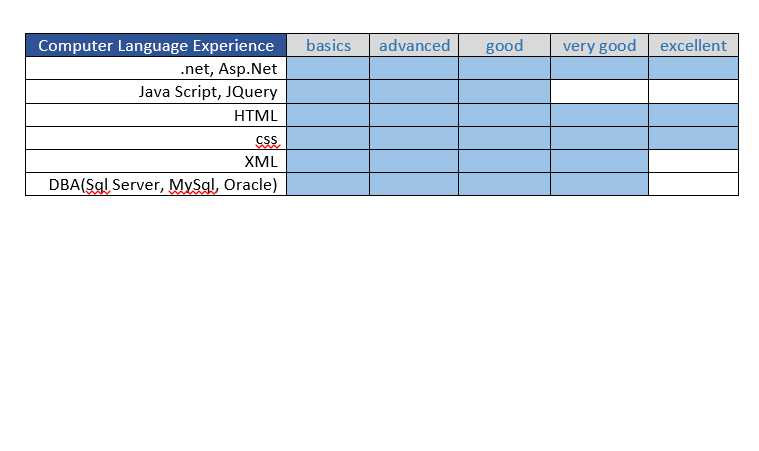 OTHER SKILL HIGHLIGHTS Agile / Scrum methodologyPerformance & Scalability OptimizationProblem solvingDetail OrientedWork Well Independently and Within a Team SettingGET TO KNOW LEPA
More than 6 years of strong background working as a full stack developer in asp.NET. Great analytical and communication skills as well as very good team player.EDUCATION B.S. in Computer Science at the University Ss. Cyril and Methodius, Faculty of Electrical Engineering and Information Technologies, Skopje Macedonia Sept 2006 – Sep 2011Courses:Developing ASP.NET MVC 4 Web Applications (2017).Business Analysis (2016)LANGUAGES    Macedonian 		    Serbian 		   English 			○ RECENT PROJECT EXPERIENCE2017 – Agency for supervision of fully funded pension insurance - MAPAS2016 -  Universal testing solution2015 - Smart home and Business Security solutions2014 - Development of integrated election management platform2013 – Banking software 